Nav menu: White Paper, Economia do Token, Roadmap, Equipe, FAQ   Button: Increva-se na Whitelist_________________________________________________________________________Estúdio Pornô Descentralizado em Hollywood Com uma Criptomoeda Unificada para a indústria Adulta Participate nas produções do estúdio ao votarDivirta-se usando uma criptomoeda unificada e sua infraestrutura para comprar produtos e serviçosAceso 3x mais barato para os melhores conteúdos exclusivosPRÉ-VENDA21 a 31 de AgostoButton: Inscreva-se na Whitelist para Ganhar um Bônus_________________________________________________________________________Mantenha seus olhos em nós_________________________________________________________________________MARKUS DUPREE Diretor & Famoso Artista MasculinoAPRESENTA O ESTÚDIO VOGOV E A OGO COINVogoV é uma maneira totalmente nova para participar da pornografiaA VogoV é um estúdio de entretenimento adulto já em Los Angeles j;á em funcionamento, que produz e distribui conteúdo de alta qualidade em 4k e 60fps, além de vídeos em realidade virtual. Dentro do nosso estúdio, o processo de tomada de decisão em torno da produção de vídeos adultos é descentralizado. Isso significa que cada detentor de token pode votar no conteúdo que está sendo produzido. Cenários, atores e atrizes participantes e outros aspectos da produção serão votados dentro do quadro de votação.    7 Prêmios AVN “O Oscar do Pornô”       15 anos na indústria e  mais 5000 filmes gravados   2 anos em RV e mais de          160 filmes gravadosA OGO coin é uma maneira inovadora de pagar por pornografiaA OGO coin é uma criptomoeda unificada da indústria de produtos para adultos com uma pool de liquidez de US$ 3 milhões para garantir sua proliferação de uso comercial. A OGO coin é uma forma anônima e segura de pagar por bens e serviços para adultos sem intermediários. Para garantir uma forte adesão ao uso da OGO coin, a VogoV está desenvolvendo a infra-estrutura de criptomoeda chamada OgoShift..A OGO coin pode ser aplicada em webcams                      websites                       aplicativos de                             sex shopsAO VIVO                        PORNÔS                      ENCONTRO                             ONLINE_________________________________________________________________________Não precisa esperarAproveite os benefícios do token assim que você comprá-loQuando a crowdsale começar, a OGO coin poderá ser usadano VogoV.com e seus parceiros imediatamenteA INDÚSTRIA DE US$100 BILHÕES JÁ ACEITA A OGO COIN_________________________________________________________________________Valor triplo do token e economiaOGO coin consiste em valor econômico e comunitárioValor Econômico: A OGO coin é uma criptomoeda unificada da indústria adulta. Sua circulação no mercado é apoiada por uma pool de liquidez de US$ 3 milhões e um mecanismo de queima. A OGO coin será amplamente aceita pelos agentes da indústria como um método de pagamento devido aos acordos de parceria.Valor da Comunidade: Nosso token oferece aos portadores de tokens a oportunidade de participar do processo de tomada de decisão descentralizado na produção de conteúdo adulto no VogoV.com. Cada OGO coin é um voto para o conteúdo que os detentores de token realmente querem assistir.Valor de Economia: Nosso token fornece aos detentores dos tokens associação e acesso pay-per-view ao VogoV.com, ao TeenMegaWorld.net e ao TmwVRnet.com, que é três vezes mais barata do que pagar com moeda fiduciária.._________________________________________________________________________Geração de Demanda do TokenMecanismo de QueimaPara estabilizar o preço de mercado do token, caso ele caia abaixo do seu preço da crowdsale, as OGO coins  vendidas de volta e armazenadas nas carteiras VogoV serão queimadas.Pool de LiquidezA aceitação da OGO coin e a proliferação do uso comercial baseiam-se em parcerias sólidas e uma pool de liquidez de US$ 3 milhões. Os parceiros podem oferecer seus produtos e serviços pela OGO coin e trocá-las por moedas fiduciárias na pool de liquidez da VogoV. US$3,000,000 pool de liquidez_________________________________________________________________________Parceiros_________________________________________________________________________Infraestrutura de Pagamento da OgoShiftApoiando o uso generalizado de criptomoedas na indústria adulta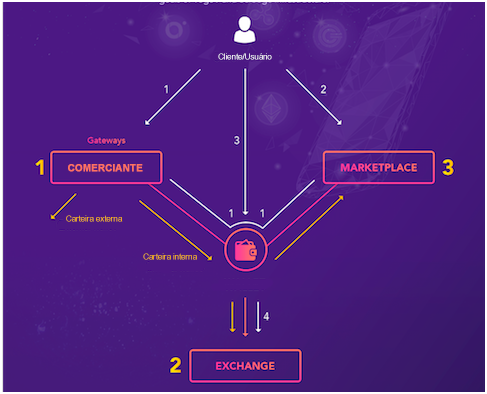 Benefícios para Negócios1. Aceitação de criptomoeda sem taxas de processamento. Oferece pagamentos de quantia fixa, tempo recorrente e pay-per-view 2. Troca de criptomoedas e moedas fiduciárias3. Canal de marketing e distribuição direcionado para serviços e mercadorias vendidas para criptomoedas4. Armazenamento financeiro seguroBenefícios para Clientes/Usuários1. Fácil de adquirir bens e serviços para adultos com criptomoedas2. Busca conveniente e direcionada de bens e serviços que podem ser comprados com criptomoedas3. Armazenamento seguro de criptomoedas4. Fácil operação de criptomoedas_________________________________________________________________________Certifique-se de não perder o barcoJuntando-se à lista de espera, você entra em uma loteria para ter a chance de ganhar um prêmio incrível. Após a primeira rodada da crowdsale, o estúdio VogoV realizará uma festa exclusiva em Los Angeles. 10 compradores de tokens na lista de espera serão convidados a participar, com vôos e acomodações gratuitos. É uma ótima oportunidade para conhecer uma tonelada de estrelas pornô populares e produtores famosos._________________________________________________________________________Detalhes da Venda de TokensTipo de token: ERC 223Supply total do token: 75,000,000 OGOVenda de tokens: 55,955,000 OGOPreço de tokens: 1 OGO = 0,002 ETH ou 1 ETH = 500 OGOHard Cap: 111.910 ETH Soft Cap: 11.910 ETH Tokens não vendidos: QueimadosPré-venda: 21 a 31 de Agosto de 2018Primeira rodada da crowdsale:  26 de Setembro a 14 de Novembro de 2018Segunda rodada da crowdsale: 26 de Janeiro a 14 de Março de 2019 Quantia mínima: 0,1 ETHQuantia máxima: IlimitadoDistribuição de TokensA primeira rodada da crowdsale será realizada sobre um contrato inteligente, que será publicado dentro de três semanas._________________________________________________________________________BônusO crowdsale é dividida em seções de bônus de acordo com a quantidade de OGO coins vendidas._________________________________________________________________________Sucesso e Implementação da CrowdsaleA implementação do projeto depende da quantidade de OGO coins vendidas:Se 6.000.000 de OGO coins forem vendidas, o estúdio descentralizado de filmes adultos será desenvolvido mais de 120 videos serão produzidos. Se 15.000.000 de OGO coins forem vendidas, a carteira e o cofre serão desenvolvidos mais a fundo e mais de 350 videos serão produzidos.Se 25.000.000 de OGO coins forem vendidas, a pool de liquidez também será formada e mais de 450 videos serão produzidos. If 35.000.000 de OGO coins forem vendidas, a exchange e o marketplace serão desenvolvidos mais a fundo e mais de 650 videos serão produzidos. Se 56.955.000 de OGO coins forem vendidas, a infraestrutura de pagamento será desenvolvida da forma mais abrangente possível mais de 1000 videos serão produzidos._________________________________________________________________________RoadmapOBJETIVO DE PRODUÇÃO DE VÍDEOMais de 1000 vídeos de alta qualidade_________________________________________________________________________Conselheiros Chave da IndústriaBridgette B Atriz RenomadaBridgette B é uma popular atriz e modelo também conhecida como a Boneca Espanhola. Sites de entretenimento adulto em todo o mundo listam Bridgette B como uma das principais estrelas de entretenimento adulto. Bridgette nos aconselha sobre como atrair mais estrelas da indústria para criar um grupo de artistas que nossos eleitores poderão votar.Rocco SiffrediArtista Lendário e Diretor, além de mentor de Markus DupreeRocco Siffredi é uma lenda na indústria do entretenimento adulto. Todo mundo que gosta de entretenimento adulto sabe ou viu Rocco Siffredi. Ele ganhou mais de 40 prêmios AVN ("o Orcar do Pornô") e já atuou em quase 1.400 filmes para adultos. Rocco Siffredi tem vasta experiência na indústria e nos aconselha sobre produção de vídeo e assuntos de gerenciamento de estúdio._________________________________________________________________________EquipeMARKUS DupreeCo-Fundador, Diretor & Artista Masculino Markus Dupree é o nome artístico de Aleksei Maetnyi e ganhou 6 prêmios AVN:Ano de 2017Melhor Cena de Sexo de Dupla PenetraçãoCena de Sexo Mais EscandalosaAno de 2019Artista Masculino do AnoMelhor Cena de Sexo analMelhor Cena de Sexo em grupoMelhor Cena de Sexo de Dupla PenetraçãoJONNI DarkkoDiretor & Operador Jonni Darkko é uma figura bem conhecida na indústria de entretenimento adulto e tem mais de 20 anos de experiência como ex-artista masculino e diretor. Tendo dirigido mais de 180 vídeos pornôs, ele foi introduzido no Hall da Fama da AVN em 2016. Jonni Darkko lidera a produção de vídeos na VogoV.IVAN KirillovCo-Fundador & Diretor GeralVLAD MakushenDiretor TécnicoILYA Trofimov Designer de Movimento e Engenheiro de  Pós-ProduçãoNATHAN DeLongDiretor de CriaçãoPAVEL ChirukhinDesenvolvedor Front-End e Solidity SeniorMAKSIM Shamparov Gerente de Produtos_________________________________________________________________________Junte-se a nósNA EXTENSÃO MÁXIMA PERMITIDA PELA LEGISLAÇÃO APLICÁVEL E EXCETO QUANDO DE OUTRA FORMA ESPECIFICADO POR ESCRITO PELA VOGOV: (I) OS TOKENS SÃO VENDIDOS EM UMA BASE «COMO ESTÃO» E «CONFORME DISPONÍVEL» SEM GARANTIAS DE QUALQUER TIPO, E A VOGOV RENUNCIA EXPRESSAMENTE A TODAS AS GARANTAS IMPLICADAS RELATIVAS AOS TOKENS, INCLUINDO, SEM LIMITAÇÃO, GARANTIAS IMPLÍCITAS DE COMERCIALIZAÇÃO, ADEQUAÇÃO A UM DETERMINADO FIM, TÍTULO E NÃO VIOLAÇÃO; (II) A VOGOV NÃO REPRESENTA OU GARANTE QUE OS TOKENS SÃO CONFIÁVEIS, CORRENTES OU SEM ERROS, ATENDEM AOS SEUS REQUISITOS, OU QUE OS DEFEITOS NOS MESMOS SERÃO CORRIGIDOS; E (III) A VOGOV NÃO PODE E NÃO REPRESENTA OU GARANTE QUE OS TOKENS OU O MECANISMO DE DISTRIBUIÇÃO PARA TOKENS ESTÃO LIVRES DE VÍRUS OU OUTROS COMPONENTES PREJUDICIAIS.2018 © Copyright Vogov.io Todos os direitos reservadosNúmero de TokensPorcentagemVenda de Tokens56.955.00076%Desenvolvimento do Ecossistema10.000.00013,3%Fundadores2.250.0003%Equipe2.250.0003%A empresa 3.000.000 4%Campanhas da Comunidade545.0000,7%2017 - 2018Markus Dupree foi vencedor de 7 Prêmios AVN e 1 XBIZ Março de 2018VogoV.com produziu e publicou 2 excelentes vídeos estrelados por Markus Dupree, Mia Malkova e Gina ValentinaJulho de 2018Conta do comerciante, MVP integrado ao NATS e ao VogoV.com, TeenMegaWorld.net e TmwVRnet.comAgosto de 2018Demonstração descentralizada da plataforma de votação interativa e a primeira sessão de votação21 a 31 de Agosto de 2018Pré-venda. A OGO coin é aceita com um desconto de 3x no TeenMegaWorld.net e no TmwVRnet.com. Uma adesão de 3 meses para a VogoV.com custa apenas 2 OGO coins26 de Setembro a 14 de Novembro de 2018A primeira rodada da crowdsaleNovembro 2018Lançamento do MarketplaceDezembro 2018Adoção do quadro de votaçãoO primeiro mês de votação Produção de mais de 35 vídeosJaneiro 2019Festa exclusiva em Los AngelesLançamento da carteira e do cofre Mais de 100 negócios do entretenimento adulto aceitarão a OGO coin26 de Janeiro a 14 de Março de  2019A segunda rodada da crowdsaleMarço 2019Listagem nas exchangesMaio2019A VogoV irá lançar a produção de um filme em RVCarteira de criptomoedas, cofre, conta de comerciante V2.0 e versão móvel3T2019Lançamento da Exchange V1.0Mais de 500 negócios aceitarão a OGO coinMais de 120 vídeos produzidos  Investigação técnica no desenvolvimento de infraestrutura de pagamento descentralizado4T2019 Infraestrutura de pagamento vai além da indústria de entretenimento adultoMais de 200 vídeos produzidosA ser atualizadoA ser atualizado